TURISTIČNO DRUŠTVO DOBREPOLJEVIDEM 351312 VIDEM-DOBREPOLJE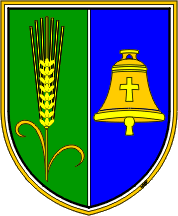 SPOŠTOVANA HARMONIKARKA IN SPOŠTOVANI HARMONIKAR!VABIMO VAS NA 1. TEKMOVANJE V IGRANJU NA DIATONIČNO HARMONIKO V DOBREPOLJU, V OKVIRU PRIREDITVE »DOBREPOLJSKO KROMPIRJEVANJE«PRIJAVNICATekmovanje bo potekalo v SOBOTO, 24.08.2019 s pričetkom ob 15.00 uri, na glavnem trgu na Vidmu pred občino, v okviru prireditve » Dobrepoljsko krompirjevanje«. Prosimo vas, da v prijavnico izpolnite vse postavke in napišete kakšno zanimivost in nekaj o sebi in svoji karieri.Vsak tekmovalec prejme zahvalo za sodelovanje, najboljši trije v vsaki kategoriji pa prejmejo pokale.Sledi tudi podelitev pokala za najmlajšega in najstarejšega tekmovalca.Prijavnina za tekmovalca znaša 15 EUR in se jo plača na dan tekmovanja. V prijavnino je všteta malica in pijača, bon dobite ob prijavi.Vsak tekmovalec se predstavi z eno skladbo po želji, tekmovalci pa bodo razvrščeni v pet starostnih skupin.Prosimo vas, da se na tekmovanje javite najmanj pol ure pred pričetkom tekmovanja, prav tako vas prosimo, da med nastopi tekmovalcev ne vadite, saj s tem motite nastopajoče.Tekmovalci so razvrščeni v pet starostnih skupin in sicer:Skupina: starostna skupina do 9 let (do letnik 2010)Skupina: starostna skupina od 10-12 let (letnik 2009-2007)Skupina: starostna skupina od 13-18 let (letnik 2006-2001)Skupina: starostna skupina od 19-25 let (letnik 2000-1994)Skupina: starostna skupina od 26 naprej (letnik 1993 – navzdol)Priimek in ime:____________________________________________________Datum rojstva:____________________________________________________Naslov:__________________________________________________________Pošta:___________________________________________________________Poklic:_______________________ Telefon:_____________________________Elektronska pošta:_________________________________________________Zaigral bom skladbo:_______________________________________________Avtor skladbe:____________________________________________________Ritem:___________________________________________________________Moja predstavitev: ___________________________________________________________________________________________________________________________________________________________________________________________________________________________________________________________________________________________________________________________________________________________________________________________________________________________________________________________________________________________________________________________________________________________________________________________________________________________________________________________________________________________________________________________________________Udeležbo na tekmovanju bom potrdil 24.avgusta 2019 najmanj do 15.00 ure, pri prijavni komisiji na prireditvenem prostoru.Prijavnico pošljite najkasneje do četrtka, 22.08.2019, v pisni obliki na priloženi prijavnici, na spodaj navedene elektronske naslove, po navadni pošti ali osebno na naslov:TURISTIČNO DRUŠTVO DOBREPOLJEVIDEM 351312 VIDEM-DOBREPOLJEOSTALE INFORMACIJE NA:PRIMOŽ ŠTEFANC, GSM:  041/402-780 ali na primoz.stefanc@amis.netDUŠICA HOČEVAR, GSM: 051/253-449 ali na td.dobrepolje@gmail.com SKUPAJ NAM POMAGAJTE USTVARITI POSEBNO DOŽIVETJE OB 1. DOBREPOLJSKEM TEKMOVANJU, DA BO ZADEVA NEPOZABNA IN, DA SE BOSTE SKUPAJ Z NAMI ZAPISALI V ZGODOVINO DOBREPOLJSKE DOLINE. VESELIMO SE SREČANJA Z VAMI!         SE VIDIMO !Vodja tekmovanja                                           		Predsednica TD DobrepoljePrimož Štefanc                                                		Dušica Hočevar